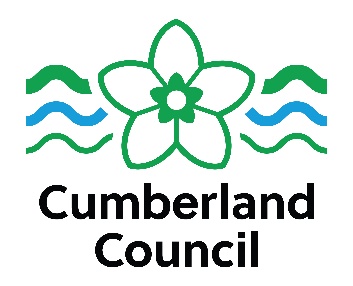 Day Opportunities CumberlandCumberland Council operate a Framework for the provision of Day Opportunities to eligible Adults across Cumberland, this is due to end 31st March 2025.The Council is currently planning its approach to commissioning Day Opportunities from 1st April 2025 onwards.To assist with this work, Cumberland Council is keen to hear from Providers of Day Opportunities who currently deliver a Day Opportunity within Cumberland, as well as Providers who don’t currently deliver in this area but who would be interested in doing so in future. Providers are invited to give their views by completing a short survey using the link below. https://forms.office.com/Pages/ResponsePage.aspx?id=fgdLrFinxUuUZTXBkgB3BFlDsRqoNHFNkBXoZ5xShK1UQ1lXTzJYS003MU1LQ1NMN0g3TzBVVjRQSC4uThank you for your time and response.